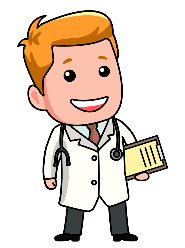 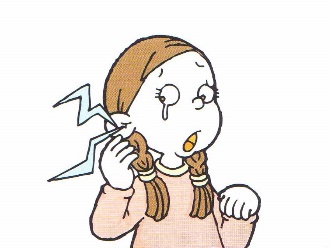 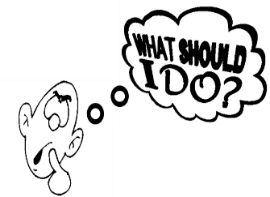 For a ______ you should ____________________________________________.For a cut _______ you should ________________________________________.For a __________ you should _______________________________________.For a ___________ you should ______________________________________.For a broken ______ you should ______________________________________.For sore ______ you should _________________________________________.For a bad ______ you should ________________________________________.For a ______ ______ you should _____________________________________.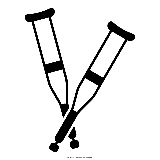 What should I do for a fever?What should I do for a cut finger?What should I do for a toothache?What should I do for a stomachache?What should I do for a broken leg?What should I do for sore eyes?What should I do for a bad cough?What should I do for a broken heart?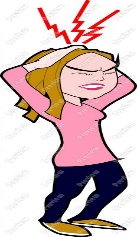 a headacheSign: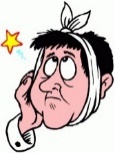 a toothacheSign: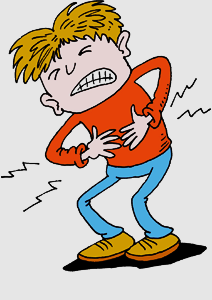 a stomachacheSign: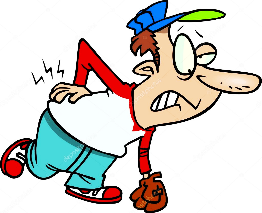 a backacheSign: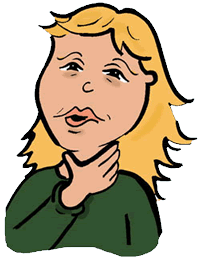 a sore throatSign: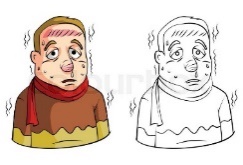 a feverSign: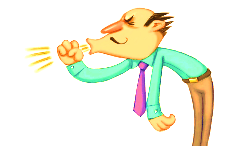 a coughSign: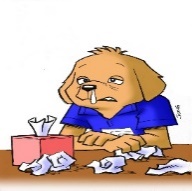 a runny noseSign: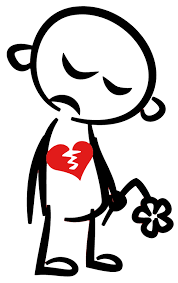 a broken heartSign: